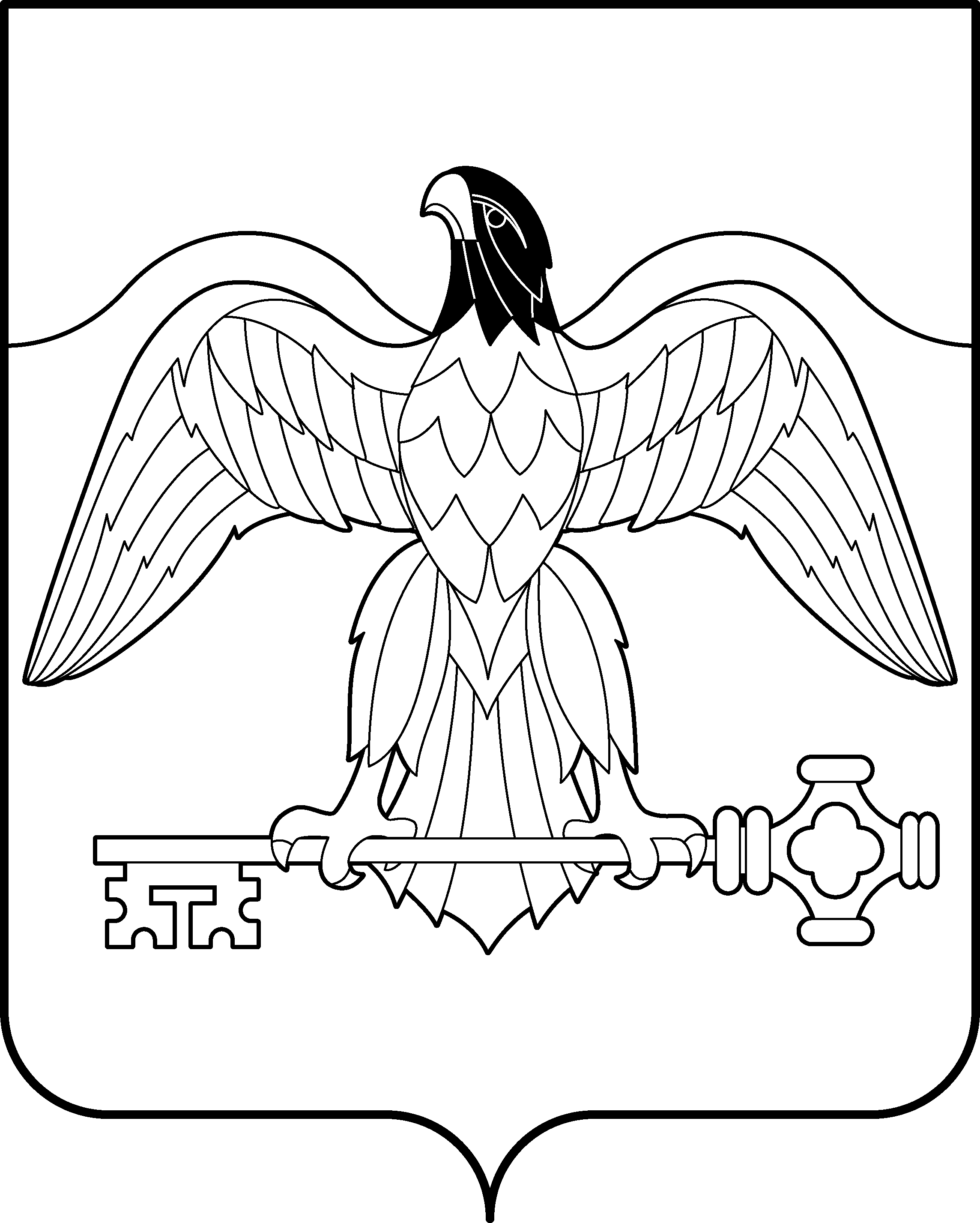 АДМИНИСТРАЦИЯ КАРАБАШСКОГО ГОРОДСКОГО ОКРУГАЧЕЛЯБИНСКОЙ ОБЛАСТИПОСТАНОВЛЕНИЕОт 19.11.2018г.  № 889                                г. КарабашОб утверждении Порядка разме-щения и эксплуатации нестацио-нарных развлекательных  аттрак-ционов  на территории Карабаш-ского   городского  округа      без предоставления         земельного участка     В соответствии с Земельным кодексом Российской Федерации, Гражданским кодексом Российской Федерации, федеральным законом от 06.10.2003 г. № 131-ФЗ «Об общих принципах организации местного самоуправления в Российской Федерации», ПОСТАНОВЛЯЮ: Утвердить «Порядок размещения и эксплуатации нестационарных развлекательных аттракционов на территории Карабашского городского округа  без предоставления земельного участка».   Управлению экономического развития администрации Карабашского городского округа разработать и утвердить схему размещения нестационарных развлекательных аттракционов на территории Карабашского городского округа.        3.Отделу организационно-контрольной работы администрации Карабашского городского округа (Бачурина Н.А.) разместить настоящее постановление на официальном сайте администрации Карабашского городского округа http://www.karabash-go.ru// и опубликовать в газете «Карабашский рабочий».         3.Контроль за исполнением настоящего постановления возложить на заместителя главы Карабашского городского округа по финансам и экономике Тарасову И.В.       Глава  Карабашского       городского  округа                                                               О.Г.БудановСогласованоЗам.главыпо ФиЭ                                                И.В. ТарасоваУИЗО	 Л.В.БеспаловаЮр. отдел                                            Е.В. БеспаловаОтп. 6 экз.1 – в дело2 – УИЗО3- УЭ4- ОКР5- прокуратура6- регистрИсп. Беспалова Л.В.Приложение № 1к постановлениюадминистрации Карабашского городского округа от «___»_________2018г.Порядокразмещения и эксплуатации нестационарных развлекательных аттракционов на территории Карабашского городского округа  без предоставления земельного участкаI. Общие положения        1. Настоящий Порядок размещения и эксплуатации нестационарных развлекательных аттракционов на территории Карабашского городского округа (далее - Порядок) разработан в целях упорядочения размещения нестационарных развлекательных аттракционов на территории Карабашского городского округа (далее - КГО), обеспечения соблюдения Правил благоустройства территорий Карабашского городского округа, утвержденных решением собрания депутатов от 31.10.2017 № 226 "Об утверждении "Правил благоустройства территорий Карабашского городского округа (включая механизмы вовлечения людей и общественного участия в принятии решений и реализации проектов комплексного благоустройства и развития городской среды)", обеспечения безопасности при пользовании услугами.         2. Работа нестационарных развлекательных аттракционов организуется в соответствии с действующим законодательством Российской Федерации и Челябинской области, муниципальными правовыми актами КГО.          3. Размещение нестационарных развлекательных аттракционов на территории Карабашского городского округа осуществляется на основании схемы размещения нестационарных развлекательных аттракционов (далее – Схема), договора на размещение нестационарного развлекательного аттракциона (далее – договор на размещение), заключенного по результатам торгов в виде конкурса или аукциона на право заключения договора на размещение нестационарного развлекательного аттракциона на территории Карабашского городского округа (далее – торги), либо, в случаях, предусмотренных настоящим Порядком, без проведения торгов, на срок не более 6 месяцев.II. Понятия, используемые в настоящем Порядке3. В настоящем Порядке применяются следующие понятия:к понятию «нестационарный развлекательный аттракцион» в целях применения настоящего Положения относятся: передвижные цирки, передвижные зоопарки, передвижные луна-парки, сезонные аттракционы;сезонный аттракцион - не являющееся объектом капитального строительства устройство для развлечений, размещаемое в общественных местах, создающее для посетителей развлекательный эффект, временно устанавливаемые (перевозимые) объекты: механизированные поступательного движения, механизированные вращательного движения, надувные, соревновательно-развлекательные, водные немеханизированные.услугодатель - юридическое лицо независимо от его организационно-правовой формы или индивидуальный предприниматель, предоставляющий услуги населению в сфере культурного отдыха и развлечений с использованием нестационарных развлекательных аттракционов.III. Порядок рассмотрения и принятия решенийо размещении нестационарных развлекательных аттракционов4. Рассмотрение заявлений и принятие решений о размещении нестационарных развлекательных аукционов осуществляется в следующем порядке:4.1. Заявление о предоставлении места для размещения нестационарного развлекательного аукциона подается услугодателем в Администрацию Карабашского городского округа (приложение 1 к данному Порядку) с указанием срока предполагаемого размещения и приложением следующих документов:       1) копии документов, удостоверяющих личность заявителя и представителя заявителя, и документа, подтверждающего полномочия представителя заявителя, в случае, если заявление подается представителем заявителя;      2) документы, подтверждающие качество и безопасность предоставляемых услуг.      3) учредительные документы (для заявителей – юридических лиц).По собственной инициативе заявитель вправе представить следующие документы:      1) выписку из Единого государственного реестра индивидуальных предпринимателей, для заявителей - индивидуальных предпринимателей;       2) выписку из Единого государственного реестра юридических лиц, для заявителей - юридических лиц;        4.2. В случае, если место не включено в схему размещения нестационарных развлекательных аттракционов, заявитель вправе подать в администрацию Карабашского городского округа заявление о включении места расположения  в схему размещения нестационарных развлекательных аттракционов (Приложение 2 к данному Порядку).  В таком случае к заявлению прикладывается схема границ предполагаемых к использованию земель или части земельного участка на кадастровом плане территории с указанием площади земель или земельных участков, а также координат характерных точек границ территории - в случае, если планируется использовать земли или часть земельного участка (с использованием системы координат, применяемой при ведении государственного кадастра недвижимости на территории Челябинской области); 5. Заявление о заключении договора на предоставление места для размещения нестационарных развлекательных аттракционов  и заявление о включении места его расположения в Схему  рассматривается в течение 15 дней на заседании Комиссии по землепользованию и застройке на территории Карабашского городского округа (далее - Комиссия).По итогам рассмотрения поступивших заявлений о предоставлении места для размещения нестационарных развлекательных аттракционов Комиссия принимает решение о предоставлении, либо об отказе в предоставлении места для размещения нестационарного развлекательного аттракциона.В случае принятия Комиссией решения о предоставлении места для размещения нестационарного развлекательного аттракциона, заявителю в течение 10 рабочих дней с момента принятия такого решения направляется копия постановления администрации Карабашского городского округа и проект договора  о предоставлении места для размещения нестационарного развлекательного аттракциона.В случае принятия Комиссией решения об отказе в предоставлении места для размещения нестационарного развлекательного аттракциона заявителю в течение 10 рабочих дней с момента принятия такого решения направляется мотивированный отказ.По итогам рассмотрения поступивших заявлений о включении места расположения в схему размещения нестационарных развлекательных аттракционов  Комиссия принимает решение о включении или не включении заявленных мест предполагаемого размещения нестационарных развлекательных аттракционов в Схему. В случае принятия положительного решения управление экономического развития администрации Карабашского городского округа в течение 10 рабочих дней разрабатывает проект постановления администрации КГО о внесении изменений в  схему размещения нестационарных развлекательных аттракционов. Копия постановления администрации КГО о внесении изменений в  схему размещения нестационарных развлекательных аттракционов направляется в управление по имуществу и земельным отношениям администрации Карабашского городского округа. Уведомление о включении места расположения в схему размещения нестационарных развлекательных аттракционов направляется заявителю управлением по имуществу и земельным отношениям.6. После получения данного уведомления заявитель обязан в 3-дневный срок обратиться в Администрацию Карабашского городского округа с заявлением о заключении договора о предоставлении места для размещения нестационарных развлекательных аттракционов без предоставления в аренду земельного участка, с указанием площади объекта и срока его размещения (приложение 1 к данному Порядку). На основании данного заявления Администрация КГО в течение 10 рабочих дней  подготавливает постановление и договор о предоставлении места для размещения нестационарного развлекательного аттракциона и передает заявителю для подписания.В случае поступления двух и более заявлений от заявителей на одно место Администрацией КГО организуется проведение конкурсной процедуры. Порядок проведения конкурсной процедуры  определен в Приложении 4 к настоящему Порядку.7. В случае принятия Комиссией решения об отказе о включении места расположения в схему размещения нестационарных развлекательных аттракционов, администрация Карабашского городского округа уведомляет заявителя в письменном виде в течение 7 дней после принятия такого решения.8. Основаниями для принятия решения об отказе являются:8.1. В случае, если место для размещения включено в схему размещения нестационарных развлекательных аттракционов:8.1.1. место уже предоставлено ранее другому заявителю по договору о предоставлении места для размещения нестационарных развлекательных аттракционов и срок действия данного договора не истек.8.1.2  предоставление  недостоверной информация заявителем;8.1.3. невыполнение требований настоящего Порядка;8.1.4. неоднократное нарушение заявителем санитарных и технических норм;8.1.5.заявителем не представлены документы, предусмотренные п. 4 настоящего Порядка;8.1.6. заявитель на момент подачи заявления не является юридическим лицом, или не зарегистрирован в качестве индивидуального предпринимателя, а так же в случае прекращения деятельности заявителем.8.2. В случае, если место для размещения не включено в схему размещения нестационарных развлекательных аттракционов:8.2.1 нарушение в случае размещения и эксплуатации нестационарных развлекательных аттракционов требований федерального законодательства, законов Челябинской области, муниципальных правовых актов;8.2.2. нецелесообразность размещения и эксплуатации нестационарных развлекательных аттракционов в определенной зоне экономической ценности, на тротуарах, газонах, детских и игровых площадках, на заглубленных фундаментах, на участках, занятых цветниками и древесно-кустарниковыми насаждениями, в арках зданий;8.2.3  предоставление  недостоверной информации заявителем;8.2.4. невыполнение требований настоящего Порядка;8.2.5. неоднократное нарушение заявителем санитарных и технических норм;8.2.6.заявителем не представлены документы, предусмотренные п. 4 настоящего Порядка;8.2.7. заявитель на момент подачи заявления не является юридическим лицом, или не зарегистрирован в качестве индивидуального предпринимателя, а так же в случае прекращения деятельности заявителем.IV. Требования к организации работы нестационарныхразвлекательных аттракционов9. Нестационарные развлекательные аттракционы организуются на землях и земельных участках без изъятия озелененной территории, должны иметь ограждение, вывеску с указанием режима работы и принадлежности объекта.	10. Режим работы и время музыкального оформления нестационарных развлекательных аттракционов устанавливается услугодателем самостоятельно с соблюдением требований закона Челябинской области от 29.04.2004 N 227-ЗО "О соблюдении общественного порядка на территории Челябинской области". Деятельность нестационарных развлекательных аттракционов в соответствии с установленным режимом работы и не должна нарушать условия проживания и отдыха жителей городского округа. Рекомендуемый режим работы для развлекательных аттракционов, расположенных в зоне жилой застройки, с 09-00 до 22-00.11. Использование музыкального сопровождения в нестационарных развлекательных аттракционах, расположенных в зоне жилой застройки, допускается без применения звукоусилительных установок на уровне минимального звучания в качестве фона и используется не ранее 09-00 и не позднее 22-00.12. Уборка прилегающей к нестационарным развлекательным аттракционам территории производится в радиусе закрепленной за нестационарными развлекательными аттракционами территории. Размещение рекламных плакатов и листовок осуществляется в соответствии с Правилами благоустройства территорий Карабашского городского округа, утвержденных решением собрания депутатов от 31.10.2017 № 226 "Об утверждении "Правил благоустройства территорий Карабашского городского округа (включая механизмы вовлечения людей и общественного участия в принятии решений и реализации проектов комплексного благоустройства и развития городской среды)".13. На нестационарных развлекательных аттракционах должны выполняться правила и требования по безопасности оказываемых услуг, установленные действующим законодательством Российской Федерации.14. Организаторы (руководители) и работники нестационарных развлекательных аттракционов обязаны строго руководствоваться требованиями действующего законодательства РФ, строго соблюдать правила личной гигиены и санитарного содержания прилегающей территории, предоставлять достоверную информацию об оказываемых услугах в соответствии с законом Российской Федерации от 07.02.1992г. № 2300-1 "О защите прав потребителей".15. Нестационарные развлекательные аттракционы должны быть оснащены аптечкой первой помощи, обеспечены инструкцией (памяткой) по действиям в чрезвычайных ситуациях и мерам пожарной безопасности.16. Ответственность за выполнение правил эксплуатации, а также порядка организации работы нестационарных развлекательных аттракционов возлагается на услугодателя.V. Заключительные положения17. Самовольное размещение (установка) и эксплуатация нестационарных развлекательных аттракционов не допускается.18. Самовольно установленные нестационарные развлекательные аттракционы подлежат демонтажу в соответствии с действующим законодательством.Приложение 1к Порядкуразмещения и эксплуатациинестационарных развлекательныхаттракционов на территорииКарабашского городского округаВ Админстрацию Карабашского Городского округа Заявлениео заключении договора на предоставление места для размещения нестационарного развлекательного аттракциона1.  Полное  наименование и организационно-правовая форма, юридический адрес(для  юридических  лиц), ИНН; для индивидуальных предпринимателей: фамилия, имя, отчество, паспортные данные (серия, номер,  когда  и  кем  выдан,  место  регистрации),  ____________________________________________________________________________________________________________________________________________________________________________________________________________2. Дата и место постановки на учет в налоговом органе: __________________________________________________________________________________________________________________________________________________________3.   Дата  государственной  регистрации,  наименование  зарегистрировавшегооргана: ______________________________________________________________________________________________4. Наименование нестационарных аттракционов: ______________________________________________________________________________________________________________________________________________________________5. Место размещения: _________________________________________________________________________________6. Площадь объекта: __________________________________________________________________________________7. Режим работы: _____________________________________________________________________________________8. Предполагаемый срок функционирования: с _______ 201_ г. по _____ 201_ г.Подтверждаю полноту и достоверность представленных сведений и не возражаю против проверки представленных мной сведений, а так же       обработки персональных данных в соответствии с Федеральным законом от 27.07.2006г.   № 152-ФЗ «О персональных данных».Подпись                                      Дата _______________ 201___ г.Приложение 2к Порядкуразмещения и эксплуатациинестационарных развлекательныхаттракционов на территорииКарабашского городского округаВ Админстрацию Карабашского Городского округа Заявлениео включении места расположения в схему размещения нестационарных развлекательных аттракционов1.  Полное  наименование и организационно-правовая форма, юридический адрес(для  юридических  лиц), ИНН; для индивидуальных предпринимателей: фамилия, имя, отчество, паспортные данные (серия, номер,  когда  и  кем  выдан,  место  регистрации),  ___________________________________________________________________________________________________________________________________________________________________________________________________________2. Дата и место постановки на учет в налоговом органе: __________________________________________________________________________________________________________________________________________________________3.   Дата  государственной  регистрации,  наименование  зарегистрировавшегооргана: ______________________________________________________________________________________________4. Наименование нестационарных аттракционов: ________________________________________________________________________________________________________________________________________________________________5. Место размещения: __________________________________________________________________________________6. Площадь объекта: ____________________________________________________________________________________7. Режим работы: ______________________________________________________________________________________8. Предполагаемый срок функционирования: с _______ 201_ г. по _____ 201_ г.Прошу включить предполагаемое место расположения нестационарного развлекательного аттракциона  в схему размещения нестационарных развлекательных аттракционов. Схему границ предполагаемых к использованию земель или части земельного участка на кадастровом плане территории с указанием площади земель или земельных участков, а также координат характерных точек границ территории - в случае, если планируется использовать земли или часть земельного участка (с использованием системы координат, применяемой при ведении государственного кадастра недвижимости на территории Челябинской области) прилагаю.Подтверждаю полноту и достоверность представленных сведений и не возражаю против проверки представленных мной сведений, а так же обработки персональных данных в соответствии с Федеральным законом от 27.07.2006г. № 152-ФЗ «О персональных данных».Подпись                                      Дата _______________ 201___ г.Приложение 3к Порядкуразмещения и эксплуатациинестационарных развлекательныхаттракционов на территорииЗлатоустовского городского округаПримерная форма договорао размещении и эксплуатации нестационарныхразвлекательных аттракционов на территорииКарабашского городского округаг. Карабаш                                                                                                                                 "__"__________20__ г.Карабашский городской округ, именуемый в дальнейшем «Строна - 1», в лице заместителя главы Карабашского городского округа по финансам и экономике Тарасовой Ирины Васильевны, действующей на основании постановления администрации Карабашского городского округа от 07.04.2017г. № 278, с одной стороны, и __________________________________________________________________________________,                            (должность, Ф.И.О.) именуемое  (ый)  в дальнейшем «Сторона – 2», заключили настоящий Договор о нижеследующем.                            1. Предмет Договора    1.1.  Сторона - 1  предоставляет  Стороне - 2  место для размещения и эксплуатации нестационарного развлекательного аттракциона (тип) ____________________________________________________________________________________________,далее - Объект, для осуществления ______________________________________________________________ по   адресному   ориентиру   в   соответствии   со   схемой  размещения нестационарных развлекательных аттракционов на территории Карабашского городского округа: _____________________________________________________________________________________________(место расположения объекта)    1.2.  Настоящий  Договор  заключен  в соответствии со схемой размещения нестационарных  торговых  объектов на территории  Карабашского городского округа, утвержденной постановлением  администрацииКарабашского  городского  округа  от __________ N _______ .    1.3.  Настоящий  Договор  вступает  в  силу  с  даты  его  подписания и действует с _________ 20__ года по ___________ 20__ года.2. Права и обязанности сторон2.1. Сторона – 1  вправе:2.1.1. Осуществлять контроль за выполнением Стороной - 2 условий настоящего Договора и требований нормативно-правовых актов, регулирующих размещение нестационарных развлекательных аттракционов на территории Карабашского городского округа;2.1.2. В случаях и порядке, установленных настоящим Договором и действующим законодательством Российской Федерации, в одностороннем порядке отказаться от исполнения настоящего Договора;2.1.3. В случае изменения схемы размещения нестационарных торговых объектов по основаниям и в порядке, предусмотренном действующим законодательством, принять решение о перемещении Объекта с места его размещения на свободные места, предусмотренные схемой размещения нестационарных торговых объектов. 2.2. Сторона - 1 обязана:2.2.1. Предоставить Стороне - 2 место для размещения и эксплуатации нестационарного развлекательного аттракциона.2.3. Сторона - 2 вправе:2.3.1. Досрочно отказаться от исполнения настоящего Договора по основаниям и в порядке, предусмотренном настоящим Договором и действующим законодательством Российской Федерации;2.4. Сторона - 2 обязана:2.4.1. В течение 14 дней после подписания настоящего договора обратиться в администрацию Карабашского городского округа с заявлением о выдаче разрешения на использование земель или земельных участков, находящихся в государственной или муниципальной собственности, без предоставления земельных участков и установления сервитутов (далее – Разрешение).2.4.1. В месячный срок после получения Разрешения, указанного в пункте 2.4.1 настоящего договора обеспечить размещение Объекта и его готовность к использованию;2.4.2. Использовать Объект по назначению, указанному в пункте 1.1 настоящего Договора;2.4.3. Своевременно и полностью внести плату по настоящему договору в размере и порядке, установленном настоящим Договором;2.4.4. Обеспечить сохранение внешнего вида, типа, местоположения и размеров Объекта в течение установленного периода размещения;2.4.5. Обеспечить соблюдение санитарных норм и правил, вывоз мусора и иных отходов от использования объекта;2.4.6. Не допускать загрязнение, захламление места размещения объекта;2.4.7. Своевременно демонтировать Объект с установленного места его расположения согласно схемы размещения нестационарных торговых объектов и привести прилегающую к Объекту территорию в первоначальное состояние в течение 15 дней с момента окончания срока действия Договора, а также в случае досрочного отказа в одностороннем порядке от исполнения настоящего Договора по инициативе Стороны - 1 в соответствии с разделом 5 настоящего Договора.3. Платежи и расчеты по Договору      3.1. Размер платы по договору определен в приложении 1 к настоящему договору и составляет ____________________ .     3.2. Плата за размещение нестационарного развлекательного аттракциона  вносится Стороной – 2 равными частями ежемесячно, не позднее 15 числа месяца следующего за отчетным периодом, путем перечисления на: р/сч УФК   по Челябинской области ( Администрация Карабашского городского округа) № 40101810400000010801 Отделение Челябинск г.Челябинск ИНН 7406001047КПП  741301001БИК 047501001 ОКТМО 75715000001КБК 124 1 17 05 040 04 0000 180   3.3. Плата за размещение нестационарного развлекательного аттракциона  начисляется с момента подписания сторонами акта приема-передачи  Участка.     Исполнением обязательства по внесению платы за размещение нестационарного развлекательного аттракциона  является поступление денежных средств на расчетный счет Федерального казначейства.     Расчет платы за размещение нестационарного развлекательного аттракциона  определен в Приложении 1 к Договору, которое является неотъемлемой частью Договора.3.4. Размер платы по Договору на размещение Объекта не может быть изменен по соглашению сторон.4. Ответственность сторон4.1. В случае неисполнения или ненадлежащего исполнения обязательств по настоящему Договору Стороны несут ответственность в соответствии с действующим законодательством Российской Федерации.4.2. За нарушение сроков внесения платы по Договору Заявитель выплачивает Администрации ЗГО пени из расчета 0,01% от суммы просроченного платежа за каждый календарный день просрочки.4.3. Стороны освобождаются от обязательств по Договору в случае наступления форс-мажорных обстоятельств в соответствии с действующим законодательством Российской Федерации.5. Расторжение Договора5.1. Договор может быть расторгнут по соглашению Сторон или по решению суда.5.2. Сторона - 1 имеет право досрочно в одностороннем порядке отказаться от исполнения настоящего Договора по следующим основаниям:5.2.1. невыполнение Стороной - 2 требований, указанных в пункте 2.4 настоящего Договора;5.2.2. прекращения Стороной - 2 в установленном законом порядке своей деятельности;5.3. При отказе от исполнения настоящего Договора в одностороннем порядке Сторона - 1 направляет Стороне - 2 письменное уведомление об отказе от исполнения Договора. С момента направления указанного уведомления настоящий Договор будет считаться расторгнутым.6. Прочие условия6.1. Вопросы, не урегулированные настоящим Договором, разрешаются в соответствии с действующим законодательством Российской Федерации.6.2. Договор составлен в двух экземплярах, каждый из которых имеет одинаковую юридическую силу.6.3. Споры по Договору разрешаются в Арбитражном суде Челябинской области.6.4. Приложения к договору составляют его неотъемлемую часть.7. Юридические адреса, банковские реквизиты и подписи сторонСторона - 1:                                                                                                          Сторона - 2:___________________________                                                    _________________________                   м.п.                                         «______»______________2018г.                                                    «_____»_____________2018г.Приложение N 1Договору от _________ № ___Расчетплаты за размещение нестационарного развлекательногоаттракциона 1.Размер платы за размещение нестационарного развлекательного аттракциона рассчитывается по формуле:Пр = (Ксзу х Спр / 100% х К1 х К2 х КЗ)/365*x, где:Пр - размер ежегодной платы за размещение (рублей в год);Ксзу - кадастровая стоимость земельного участка для размещения;Спр - ставка платы в зависимости от категории земель и (или) вида использования земельного участка, установленная Законом Челябинской области от 24.04.2008 г. №257-ЗО «О порядке определения размера арендной платы за земельные участки, государственная собственность на которые не разграничена, предоставленные в аренду без проведения торгов» (%);К1 – значение коэффициента, учитывающего разрешенное использование земельного участка согласно сведениям, содержащимся в Едином государственном реестре недвижимости, утвержденного решением Собрания депутатов Карабашского городского округа от 22.05.2014 г. № 584;К2 – значение коэффициента, учитывающего территориальное расположение земельного участка в границах Карабашского городского округа, утвержденного решением Собрания депутатов Карабашского городского округа от 22.05.2014 г. № 584;К3 – значение коэффициента, учитывающего категорию хозяйствующего субъекта, утвержденного решением Собрания депутатов Карабашского городского округа от 22.05.2014 г. № 584;365 – количество дней в году;Х – количество дней в соответствии с договором на размещение нестационарного торгового аттракциона.При этом, в случае если нестационарный развлекательный аттракцион размещается на части земельного участка (земли) и, следовательно, кадастровая стоимость не определена и не может быть определена, то Ксзу определяется по формуле:Ксзу = УПКС х S, где:УПКС - удельный показатель кадастровой стоимости земель, соответствующего кадастрового квартала;	.S - площадь нестационарного торгового объекта, рассчитанная по наружным обмерам.Приложение 2            к Договору 		от  _______________ № _______АКТприема- передачи земельного участка             г.Карабаш                                                                                                                                                              	Карабашский городской округ, именуемый в дальнейшем «Сторона - 1», в лице _________________________________________, действующего на основании _______________________, передал, а ___________________, именуемый (ая) в дальнейшем «Сторона - 2», , принял(а) сроком до __________________  земельный  участок, общей площадью _________________ кв. метров, из земель  ______________,  с кадастровым  номером  _____________________, местоположение: _____________________________________ для размещения и эксплуатации нестационарного развлекательного аттракциона.       1.  Условия  пользования   земельным   участком   предусмотрены   договором   от ________________ № _____________________.       2.   Настоящий акт  является неотъемлемой частью, указанного договора.        3. Акт приема-передачи составлен в 2 (двух) экземплярах, имеющих одинаковую юридическую силу, один из которых хранится у «Стороны - 1», второй и третий передаются «Стороне - 2».Сторона – 1                                                                                       Сторона - 2___________________________                                                   _________________________                   м.п.                                         «______»______________2018г.                                                    «_____»_____________2018г.Приложение 4к Порядку размещения и эксплуатации нестационарных развлекательных аттракционов на территории Карабашского городского округа без предоставления земельного участкаПорядокпроведения аукциона на право заключения договоровна размещение нестационарных развлекательных аттракционов на территории Карабашского городского округаОбщие положенияПорядок проведения аукциона на право заключения договоров на размещение нестационарных развлекательных аттракционов на территории Карабашского городского округа (далее – Порядок проведения аукциона) устанавливает процедуру подготовки и проведения аукциона на право заключения договора на размещение нестационарного развлекательного аттракциона (далее – договор на размещение), а также порядок заключения таких договоров по результатам аукциона.Решение о проведении аукциона на право заключения договора на размещение (далее – аукцион), принимается постановлением администрации Карабашского городского округа.По результатам аукциона на право заключения договора на размещение определяется ежемесячный размер платы за размещение.Победителем аукциона признается участник аукциона, предложивший наибольший размер ежемесячной  платы за размещение нестационарного развлекательного аттракциона. Начальная (минимальная) цена предмета аукциона на право заключения договора на размещение  нестационарного развлекательного аттракциона рассчитывается по формуле:Пр = (Ксзу х Спр / 100% х К1 х К2 х КЗ)/365*x, где:Пр - размер ежегодной платы за размещение (рублей в год);Ксзу - кадастровая стоимость земельного участка для размещения;Спр - ставка платы в зависимости от категории земель и (или) вида использования земельного участка, установленная Законом Челябинской области от 24.04.2008 г. №257-ЗО «О порядке определения размера арендной платы за земельные участки, государственная собственность на которые не разграничена, предоставленные в аренду без проведения торгов» (%);К1 – значение коэффициента, учитывающего разрешенное использование земельного участка согласно сведениям, содержащимся в Едином государственном реестре недвижимости, утвержденного решением Собрания депутатов Карабашского городского округа от 22.05.2014 г. № 584;К2 – значение коэффициента, учитывающего территориальное расположение земельного участка в границах Карабашского городского округа, утвержденного решением Собрания депутатов Карабашского городского округа от 22.05.2014 г. № 584;К3 – значение коэффициента, учитывающего категорию хозяйствующего субъекта, утвержденного решением Собрания депутатов Карабашского городского округа от 22.05.2014 г. № 584;365 – количество дней в году;Х – количество дней в соответствии с договором на размещение нестационарного торгового аттракциона.При этом, в случае если нестационарный развлекательный аттракцион размещается на части земельного участка (земли) и, следовательно, кадастровая стоимость не определена и не может быть определена, то Ксзу определяется по формуле:Ксзу = УПКС х S, где:УПКС - удельный показатель кадастровой стоимости земель, соответствующего кадастрового квартала;	.S - площадь нестационарного торгового объекта, рассчитанная по наружным обмерам.Аукцион является открытым по составу участников. Участником аукциона может быть любое юридическое лицо независимо от организационно-правовой формы, формы собственности, места нахождения и места происхождения капитала, или индивидуальный предприниматель.Организатором аукциона выступает администрация Карабашского городского округа (далее – Администрация; организатор аукциона).Организатор аукциона устанавливает время, место проведения аукциона, сроки подачи заявок на участие в аукционе, порядок внесения и возврата задатка, величину повышения начальной цены предмета аукциона («шаг аукциона»).   «Шаг аукциона» устанавливается в пределах 3 процентов начальной цены предмета аукциона.Организатор аукциона обеспечивает опубликование извещения о проведении аукциона в порядке, установленном для официального опубликования (обнародования) муниципальных правовых актов Карабашского городского округа, не менее чем за 30 дней до дня проведения аукциона. Информация о проведении аукциона должна быть доступна для ознакомления всем заинтересованным лицам без взимания платы.Извещение о проведении аукциона, подлежащее опубликованию в газете в порядке, установленном для опубликования муниципальных правовых актов Карабашского городского округа, должно содержать следующие сведения:наименование, место нахождения, почтовый адрес и адрес электронной почты, номер контактного телефона органа Организатора аукциона;указание официального сайта, на котором размещено извещение о проведении аукциона;место, дата, время проведения аукциона;адрес места приема, дата и время начала и окончания приема заявок;реквизиты правового акта о включении в Схему размещения нестационарных торговых объектов;предмет аукциона (местоположение, площадь и адресные ориентиры места для размещения нестационарного развлекательного аттракциона);начальная цена предмета аукциона.В извещении о проведении аукциона, размещаемом на официальном сайте Карабашского городского округа, наряду со сведениями, содержащимися в извещении, предусмотренными пунктом 9 настоящего Порядка проведения аукциона, должны быть указаны следующие сведения:реквизиты решения о проведении аукциона;порядок проведения аукциона;величина повышения начальной цены аукциона («шаг аукциона»);форма заявки на участие в аукционе, порядок приема заявок на участие в аукционе;порядок и срок отзыва заявки на участие в аукционе;дата рассмотрения заявок на участие в аукционе;размер задатка, порядок его внесения участниками аукциона и возврата им задатка, банковских реквизитах счета для перечисления задатка;срок договора на размещение;срок, в течение которого победитель аукциона должен подписать проект договора на размещение.Обязательным приложением к извещению об аукционе, размещаемом на официальном сайте Карабашского городского округа, является проект договора на размещение.Внесение изменений в извещение о проведении аукционаОрганизатор аукциона вправе принять решение о внесении изменений              в извещение о проведении аукциона в срок не позднее чем за 5 рабочих дней до даты окончания срока подачи заявок на участие в аукционе. Изменения подлежат размещению в течение одного дня со дня принятия соответствующего решения                 в порядке, установленном для размещения извещения о проведении аукциона.При внесении изменений в извещение срок подачи заявок на участие                        в аукционе должен быть продлен на такой срок, чтобы со дня размещения                        на официальном сайте Карабашского городского округа изменений, внесенных в извещение, до даты окончания подачи заявок на участие в аукционе было                       не менее 15 дней. Изменение предмета аукциона не допускается.Порядок подачи документов на участие в аукционеДля участия в аукционе заявители представляют в установленный в извещении о проведении аукциона срок следующие документы:заявка на участие в аукционе по установленной в извещении о проведении аукциона форме с указанием банковских реквизитов счета для возврата задатка;копии документов, удостоверяющих личность заявителя (для граждан – индивидуальных предпринимателей);документы, подтверждающие внесение задатка.Представление документов, подтверждающих внесение задатка, признается заключением соглашения о задатке.Организатор аукциона не вправе требовать представление иных документов, за исключением документов, указанных в пункте 13 настоящего Порядка проведения аукциона. Организатор аукциона в отношении заявителей – юридических лиц и индивидуальных предпринимателей, запрашивает сведения о заявителе, содержащиеся соответственно в едином государственном реестре юридических лиц и едином государственном реестре индивидуальных предпринимателей, с использованием единой системы межведомственного электронного взаимодействия в федеральном органе исполнительной власти, осуществляющем государственную регистрацию юридических лиц, физических лиц в качестве индивидуальных предпринимателей.Прием документов прекращается не ранее чем за 5 дней до дня проведения аукциона.Один заявитель вправе подать только одну заявку на участие в аукционе.Заявка на участие в аукционе, поступившая по истечении срока приема заявок, возвращается заявителю в день ее поступления.Заявитель имеет право отозвать принятую организатором аукциона заявку на участие в аукционе до дня окончания срока приема заявок, уведомив об этом в письменной форме организатора аукциона. Организатор аукциона обязан возвратить заявителю внесенный им задаток в течение трех рабочих дней со дня поступления уведомления об отзыве заявки. В случае отзыва заявки заявителем позднее дня окончания срока приема заявок задаток возвращается в порядке, установленном для участников аукциона.Порядок определения участников аукционаОрганизатор аукциона рассматривает заявки и документы заявителей, устанавливает факт поступления от заявителей задатков на основании выписки (выписок) с соответствующего счета (счетов).По результатам рассмотрения документов организатор аукциона принимает решение о признании заявителей участниками аукциона или об отказе в допуске заявителей к участию в аукционе, которое оформляется протоколом рассмотрения заявок на участие в аукционе (далее – протокол рассмотрения заявок). В протоколе рассмотрения заявок содержатся сведения о заявителях, допущенных к участию в аукционе и признанных участниками аукциона, датах подачи заявок, внесенных задатках, а также сведения о заявителях, не допущенных к участию в аукционе, с указанием причин отказа в допуске к участию в нем.Протокол рассмотрения заявок подписывается организатором аукциона не позднее чем в течение одного дня со дня их рассмотрения и размещается на официальном сайте Карабашского городского округа не позднее, чем на следующий день после дня подписания протокола.Заявитель не допускается к участию в аукционе в следующих случаях:непредставление необходимых для участия в аукционе документов или представление недостоверных сведений;непоступление задатка на дату рассмотрения заявок на участие в аукционе;подача заявки на участие в аукционе лицом, которое в соответствии                с настоящим Порядком проведения аукциона не имеет права быть участником конкретного аукциона.Заявитель, признанный участником аукциона, становится участником аукциона с даты подписания организатором аукциона протокола рассмотрения заявок. Заявителям, признанным участниками аукциона, и заявителям, не допущенным к участию в аукционе, организатор аукциона направляет уведомления о принятых в  отношении них решениях не позднее дня, следующего после дня подписания протокола рассмотрения заявок.Организатор аукциона обязан вернуть заявителю, не допущенному к участию в аукционе, внесенный им задаток в течение трех рабочих дней со дня оформления протокола рассмотрения заявок.Аукцион признается несостоявшимся в следующих случаях:если на основании результатов рассмотрения заявок на участие в аукционе принято решение об отказе в допуске к участию в аукционе всех заявителей или о допуске к участию в аукционе и признании участником аукциона только одного заявителя;если по окончании срока подачи заявок на участие в аукционе подана только одна заявка на участие в аукционе или не подано ни одной заявки на  участие в аукционе.В случае, если аукцион признан несостоявшимся и только один заявитель признан участником аукциона, или в случае, если единственная заявка на участие в аукционе и заявитель, подавший указанную заявку, соответствуют всем требованиям и указанным в извещении о проведении аукциона условиям аукциона,  организатор аукциона в течение 10 дней со дня рассмотрения указанной заявки  направляет заявителю три экземпляра подписанного проекта договора на размещение. При этом договор на размещение заключается по начальной цене предмета аукциона, а размер ежегодной платы за размещение нестационарного торгового объекта определяется в размере, равном начальной цене предмета аукциона.Порядок проведения аукционаАукцион начинается с оглашения наименования предмета аукциона, основных характеристик и начального размера ежемесячной  платы за размещение нестационарного развлекательного аттракциона.Участникам аукциона выдаются пронумерованные билеты, которые они поднимают после оглашения аукционистом размера ежегодной платы за размещение нестационарного торгового объекта и каждого очередного размера ежегодной платы за размещение в случае, если готовы заключить договор на размещение в соответствии с объявленным размером ежемесячной платы за размещение нестационарного развлекательного аттракциона. Каждый последующий размер ежемесячной платы за размещение аукционист назначает путем увеличения размера цены предмета аукциона на «шаг аукциона». После объявления очередного размера ежемесячной платы за размещение аукционист называет номер билета участника аукциона, который первым поднял билет, и указывает на этого участника аукциона. Затем аукционист объявляет следующий размер ежегодной платы за размещение в соответствии с «шагом аукциона». При отсутствии участников аукциона, готовых заключить договор на размещение нестационарного торгового объекта в соответствии с названным аукционистом размером ежегодной платы за размещение, аукционист повторяет эту цену 3 раза.Если после троекратного объявления очередного размера ежемесячной платы за размещение ни один из участников аукциона не поднял билет, аукцион завершается. Победителем аукциона признается участник аукциона, предложивший наибольший размер ежегодной платы за размещение.По завершению аукциона аукционист объявляет о продаже права на заключение договора на размещение, называет размер ежемесячной платы за размещение и номер билета победителя аукциона.В случае, если в аукционе участвовал только один участник или при проведении аукциона не присутствовал ни один из участников аукциона, либо                             в случае, если после троекратного объявления предложения о начальной цене предмета аукциона не поступило ни одного предложения о цене предмета аукциона, которое предусматривало бы более высокую цену предмета аукциона, аукцион признается несостоявшимся.Результаты аукциона оформляются протоколом, который подписывается организатором аукциона и победителем аукциона в день проведения аукциона. Протокол о результатах аукциона составляется в двух экземплярах, один из которых передается победителю аукциона, а второй остается у организатора аукциона. В протоколе указываются:сведения о месте, дате и времени проведения аукциона;предмет аукциона;сведения об участниках аукциона, о начальной цене предмета аукциона, последнем и предпоследнем предложениях о цене предмета аукциона;наименование и место нахождения (для юридического лица), фамилия, имя и (при наличии) отчество, место жительства (для индивидуального предпринимателя) победителя аукциона, который сделал предпоследнее предложение о  цене предмета аукциона;сведения о последнем предложении о цене предмета аукциона (размере ежемесячной платы за размещение).Протокол о результатах аукциона размещается на официальном сайте Карабашского городского округа в  течение одного рабочего дня со дня подписания данного протокола.В течение 3 рабочих дней со дня подписания протокола о результатах аукциона организатор аукциона обязан возвратить задатки лицам, участвовавшим в  аукционе, но не победившим в нем.Организатор аукциона направляет победителю аукциона или единственному принявшему участие в аукционе его участнику три экземпляра подписанного проекта договора на размещение в течение 10 дней со дня составления протокола о результатах аукциона. При этом договор на размещение заключается по  цене, предложенной победителем аукциона, или в случае заключения указанного договора на размещение с единственным принявшим участие в аукционе его участником по начальной цене предмета аукциона, а размер ежемесячной платы за  размещение нестационарного развлекательного аттракциона  определяется в размере, предложенном победителем аукциона, или в случае заключения указанного договора на размещение с единственным принявшим участие в аукционе его участником устанавливается в размере, равном начальной цене предмета аукциона. Не  допускается заключение указанных договоров на размещение ранее чем через 10  дней со дня размещения информации о результатах аукциона на официальном сайте Карабашского городского округа. Задаток, внесенный лицом, признанным победителем аукциона, а также  задаток, внесенный иным лицом, с которым договор на размещение заключается в  соответствии с пунктом 27 настоящего Порядка проведения аукциона, засчитываются в счет платы на размещение нестационарного торгового объекта.Задатки, внесенные этими лицами, не заключившими в установленном настоящим Порядком проведения аукциона порядке договоры на  размещение вследствие уклонения от  заключения указанных договоров, не возвращаются.Организатор аукциона вправе объявить о проведении повторного аукциона в случае, если аукцион был признан несостоявшимся, и лицо, подавшее единственную заявку на участие в аукционе, заявитель, признанный единственным участником аукциона, или единственный принявший участие в аукционе его участник в течение 30 дней со дня направления им проекта договора на размещение, не  подписали и не представили организатору аукциона указанные договоры (при наличии указанных лиц). Если договор на размещение в течение 30 дней со дня направления победителю аукциона проектов указанных договоров не был им подписан и  представлен организатору аукциона, организатор аукциона предлагает заключить указанные договоры иному участнику аукциона, который сделал предпоследнее предложение о цене предмета аукциона, по цене, предложенной победителем аукциона.В случае, если в течение 30 дней со дня направления участнику аукциона, который сделал предпоследнее предложение о цене предмета аукциона, проекта договора на размещение этот участник не представил в уполномоченный орган подписанные им договоры, организатор аукциона вправе объявить о  проведении повторного аукциона в рамках настоящего Порядка проведения аукциона.Администрация Карабашского городского  округа, 456143, Челябинская область, г.Карабаш, ул.Металлургов,3,л/счет 0369301421Б,                       ИНН /КПП 7406001047/ 741301001, р/с 40204810700000000081, Отделение Челябинск г.Челябинск , БИК 047501001.         т.2-36-82  (каб. 214).                                                                          